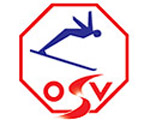 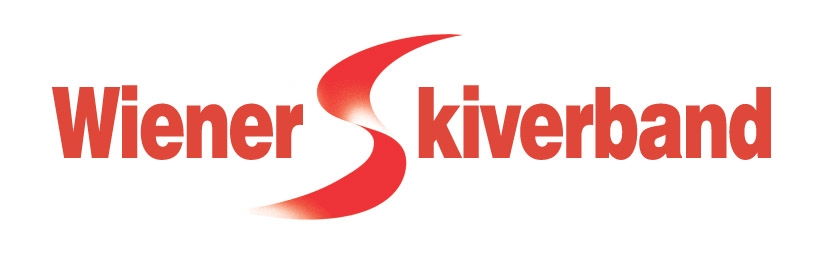 Einladung und Ausschreibungzu den50. Wiener Betriebs-Ski-MeisterschaftenTurnau, SteiermarkSonntag, 17. März 2019Ehrenschutz:Wolfang Höltl	DI Walter Ruck        Präsident Wiener Betriebssportverband	Präsident der Wirtschaftskammer WienDr. Hermann Gruber	LAbg. Mag. Stefan HoferPräsident des Wiener Skiverbandes	Bürgermeister TurnauVeranstalter:	WIENER SKIVERBAND      Referat – BetriebssportDurchführung:	WSV Raiffeisen TurnauTermin:	Sonntag,  17.März 2019Ort:	Turnau/StmkBewerb:	Riesenslalom – 2 Durchgänge; die bessere Zeit wird gewertet.Genehmigungsnummer: 8AL 050Mannschaftswertung;Die gewertete Mannschaft einer Firma besteht aus den 3 zeitschnellsten Läufer/innen, wobei eine Mannschaft mit Damen und Herren in der Wertung vertreten sein muss.Sieger der Wiener Betriebs-Skimeisterschaften ist die zeitbeste Mannschaft.Wertung:  Wiener Betriebs-Skimeisterschaft Klasseneinteilung und Startreihenfolge:	Einzelwertung in allen angeführten KlassenHerren Altersklasse V		Jahrgang 1948 und älter	Damen IV		Jahrgang 1958 und älter	Herren Altersklasse IV	Jahrgang 1949 – 1958Damen III		Jahrgang 1959 – 1968	Herren Altersklasse III	Jahrgang 1959 – 1968Damen II		Jahrgang 1969 – 1978	Herren Altersklasse II	Jahrgang 1969 – 1978Damen I		Jahrgang 1979 – 1988	Herren Altersklasse I	Jahrgang 1979 -- 1988Damen allgem.-JgU21		Jahrgang 1989 – 1998	Herren allgem.-Jg.U21	Jahrgang 1989  - 1998Gästeklasse Damen 		Jahrgang  1938 – 2013	Herren			Jahrgang  1938 - 2013	Teilnahmeberechtigung:Alle Beschäftigen und Pensionisten eines Betriebes, Banken, Versicherungen, Schulen und Behörden etc.  mit Arbeitsplatz Wien  sind herzlich dazu eingeladen. Die gemeldeten Wettkämpfer müssen bis einen Tag vor dem Wettkampf bei der nennenden Firma beschäftigt sein.Es können auch Einzelstarter/Innen eines Betriebes genannt werden. ÖSV-Kaderläufer sind nicht startberechtigt. Die Betriebszugehörigkeit ist bei einem Protest gegen das Wettkampfergebnis dem Kampfgericht zu belegen.Bei unrichtigen Angaben in der Nennungsliste, die nicht vor dem Start auf der Startliste korrigiert wurden, wird der Wettkämpfer disqualifiziert. Der Veranstalter behält sich das Recht vor, Nennungen zurückzuweisen. Bei berechtigten Protesten werden die Preise aberkannt. Alle Starter der Gästeklasse müssen eine Unfallversicherung mit Wettkampfrisiko nachweisen können ( in einer ÖSV Mitgliedschaft enthalten).Infos: www.wienski.at – Betriebssport und www.skizeit.at Teilnahmebedingung: ÖSV Mitgliedschaft notwendig! Ausrüstung gem. Ausrüstungsbestimmungen des ÖSV (ÖWO)Anmeldung und Auskünfte: Irene Jelinek (Sekretariat) WSV - Wiener Skiverband, Prinz-Eugen-Straße 12,1040 WienT/F: +43/(0) 1/5046573 office@wienski.at;http://www.wienski.atNennungen: An das  Sekretariat Wiener Skiverband, Prinz-Eugen-Straße 12,1040 Wien, Irene  Jelinek, T/F: +43/(0) 1/5046573 office@wienski.at , nur in Ausnahmefällen per Fax: 01/5046573 oder über die www.skizeit.atNennungen: Angabe von Vor- und Zunamen sowie Geburtsjahr, Klasse und ÖSV-Mitgliedsnummer (ohne Angabe ist die Nennung ungültig). Ein Start ist nur mit einem gültigen ÖSV-Mitgliederausweis möglich und gemäß ÖWO dem Chef der Kampfrichter auf Verlangen beim Rennen vorzuweisen. Anmeldungen  können direkt beim  Wiener Skiverband mit dem Formular : http://www.wienski.at/files/doc/FormulareDownloads/WSV-Anmeldeformular_2018.pdf gemacht. werden.Nennungsschluss: Bis spätestens Donnerstag 14.03.2019,17.30  per email  an office@wienski.at.Nenngeld:je Starter/In Euro 15,00  - jede Nennung ist nenngeldpflichtig. Die Nennungen werden nur mit gleichzeitiger Bezahlung des Nenngeldes angenommen, bitte Zahlungsbestätigung mailen, faxen oder zur Auslosung mitnehmen. Bankverbindung:   IBAN: AT31 3200 0000 0957 4104, BIC: RLNWATWWRaiffeisenlandesbank NÖ-Wien  lautend auf: Wiener Skiverbandbitte unbedingt „50.Wr. Betriebs-Skimeisterschaft 2019“ anführen.Auslosung:Freitag, 15.03.2019 17:00 Uhr, bei Zulehner, Josef Haydn Gasse 18, 2353 GuntramsdorfAuslosung der Startnummern für den RSL.Haftung: Der Veranstalter lehnt jede Haftung für Unglücksfälle und daraus entstehende Vermögensschäden, sowohl den Wettkämpfern als auch dritten Personen gegenüber ab.Durchführung:Der Wettkampf wird nach der Wettkampfordnung des ÖSV  durchgeführt. Eine eventuelle Änderung des Zeitplanes und der Wettkampfstrecken behält sich der Veranstalter vor. Protestzeit bis  15 Minuten nach Verlautbarung der Disqualifikation im Zielraum. Protestgebühr Euro 50,00. Übernachtungsmöglichkeit im Gasthof Hanswirt    gegeben -siehe www.hanswirt.atStartnummernausgabe:Die Ausgabe der Startnummern erfolgt am 17.März 2019 von 9.00 - 9.30 Uhr nur Betriebsweise/Mannschaftsweise - im Zielbereich der Schwabenbergarena. Jeder Betrieb ist für die übernommenen Startnummern verantwortlich; für stark verschmutzte, beschädigte oder nicht zurückgegebene Startnummern wird ein Kostenersatz von Euro 30.- pro Startnummer in Rechnung gestellt.Rennkomitee:Chef der Kampfrichter	Susanne Schiestl	Wiener SkiverbandWettkampfleiter	Hermann Zulehner	Wiener SkiverbandStreckenchef	Bernd Fladischer	WSV Raiffeisen TurnauChef d. Zeitmessung: 	WSV Raiffeisen TurnauChef der Torrichter 	WSV Raiffeisen TurnauRettungsdienst: 	Bergrettung TurnauRennstrecke: 		Schwabenbergarena Technische Daten: 	Start: 1.130 m , Ziel: 800 m 	Höhendifferenz: 330 mZeitplan: Sonntag, 17.03.20199.00- 9.30 Uhr   Ausgabe der Startnummern  im Zielbereich  der Schwabenbergarena 9.30 – 10.00 Uhr Streckenbesichtigung: nur mit sichtbar getragener Startnummer (kein Schattenfahren, sonst Disqualifikation)10.30 Uhr Start Riesenslalom – 1. Durchgang11.30 Uhr Start Riesenslalom – 2. Durchgang14.00 Uhr  Siegerehrung im Gasthof Hanswirt/TurnauLiftkarten: ermäßigt für RennläuferInnenInformation über Ergebnismanagement bei  Teilnahmen an Veranstaltungen, Wettkampfteilnahmen und Zustimmung zur Herstellung und Veröffentlichung von Fotos, Bild- und Tondokumenten bei Veranstaltungen  sowie Namensnennung  in Ergebnislisten   gemäß DSGVO:Der/Die  Personen und TeilnehmerInnen  stimmen  einer allfälligen Herstellung sowie Veröffentlichung, Verbreitung, Vervielfältigung, Verwendung und Verwertung der von ihm/ihr im Rahmen der jeweiligen Teilnahme an den Veranstaltungen  und Wettkämpfen  hergestellten Fotografien oder sonstigen Bild-/Tondokumente, welcher Art auch immer, durch den Veranstalter  oder einem/er  FotografenInnen  samt Namensnennung, sofern damit keine berechtigten Interessen des/der TeilnehmerIn am eigenen Bild betroffen sind, zu, und  es überträgt der/die TeilnehmerIn in diesem Umfang die ihm/ihr zustehenden diesbezüglichen (Verwertungs-)Rechte unentgeltlich an den Anbieter  bzw. den/die jeweiligen Fotografen/in dieser Materialien. Diese Zustimmung gilt insbesondere auch für die Verwertung und Verwendung dieser Materialien für (auch kommerzielle) Werbezwecke des Veranstalters, des Wr. Skiverbandes  und/oder seines Dachverbandes und/oder seinen Sponsoren oder Förderern, welcher Art und in welchen (Bild- und Ton)Formaten auch immer, bspw. auch der vereinseigenen Homepage, veröffentlichten (Medien)Berichten oder sonstigen Druckwerken oder Medien (auch in elektronischer Form bzw. in Sozialen Medien), Werbeeinschaltungen,  oder Fanartikeln. Weiters kann der/die UrheberIn diese Materialien als Referenz seiner Tätigkeiten ausweisen.